Themes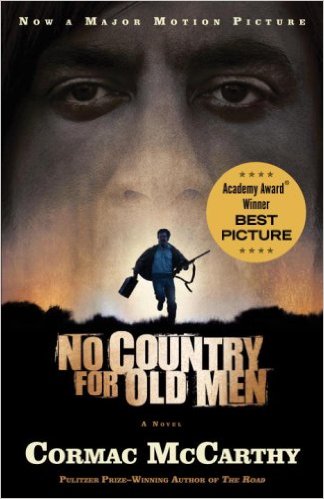 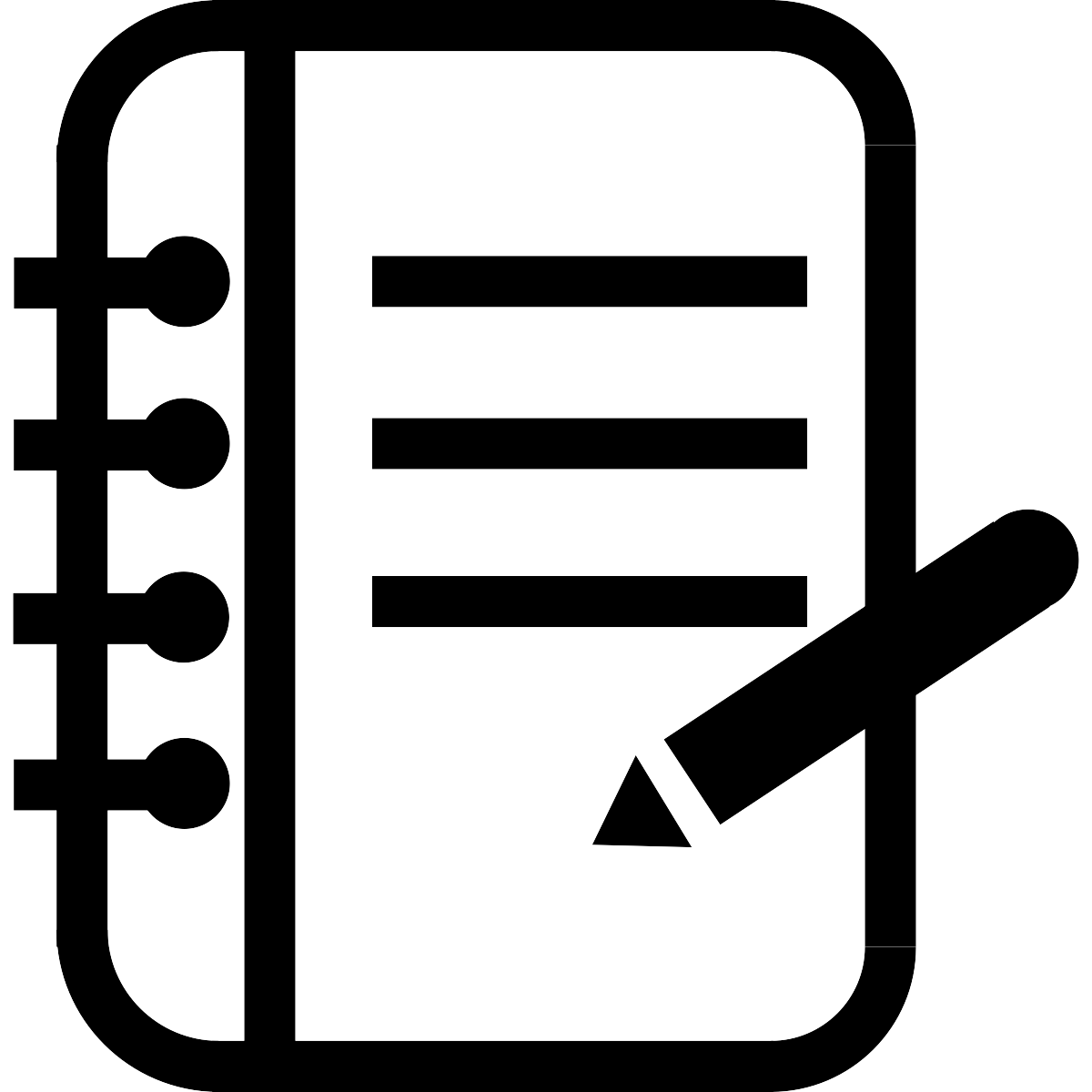 Evidence and AnalysisDirections: A theme is a concept or idea that an author explores in a literary work. For each theme, collect 5-6 details from No Country for Old Men (such as specific plot points, symbols, or quotes) that the author uses to explore that theme and enter them in the Evidence section of the table. Next, use the evidence you’ve collected to write a Theme Description that explains the role of the theme in No Country for Old Men. Your Theme Description should be 1-2 paragraphs. Here are some questions to consider as you write each Theme Description:How do the ideas or actions of the main characters reflect different aspects of the theme?Does the theme develop or change over the course of No Country for Old Men? If so, how?If your evidence includes symbols, explain how the author uses those symbols to explore the theme.If your evidence includes specific quotes from the text, explain how those quotes provide examples of how the theme applies to No Country for Old Men?Philosophy, Morality, and EthicsPhilosophy, Morality, and EthicsPhilosophy, Morality, and Ethics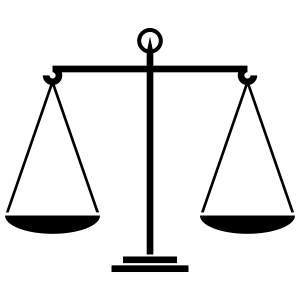 EvidenceEvidenceEvidenceEvidence1.2.3.3.4.5.6.6.Theme DescriptionFate, Chance, and Free WillFate, Chance, and Free WillFate, Chance, and Free Will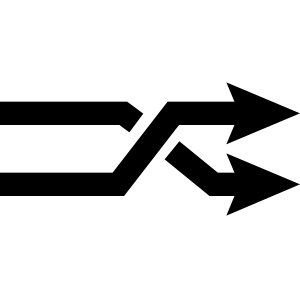 EvidenceEvidenceEvidenceEvidence1.2.3.3.4.5.6.6.Theme DescriptionJustice and Higher LawJustice and Higher LawJustice and Higher Law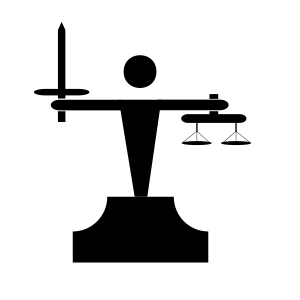 EvidenceEvidenceEvidenceEvidence1.2.3.3.4.5.6.6.Theme DescriptionChanging Times: Past, Present, and FutureChanging Times: Past, Present, and FutureChanging Times: Past, Present, and Future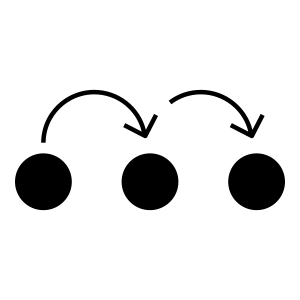 EvidenceEvidenceEvidenceEvidence1.2.3.3.4.5.6.6.Theme DescriptionCorruption, Greed, and PowerCorruption, Greed, and PowerCorruption, Greed, and Power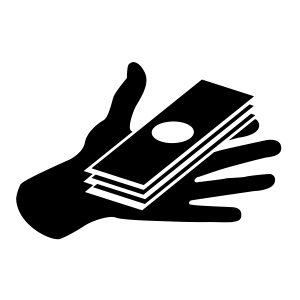 EvidenceEvidenceEvidenceEvidence1.2.3.3.4.5.6.6.Theme Description